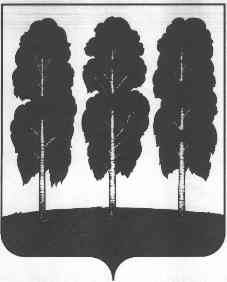 АДМИНИСТРАЦИЯ БЕРЕЗОВСКОГО РАЙОНАХАНТЫ-МАНСИЙСКОГО АВТОНОМНОГО ОКРУГА – ЮГРЫПОСТАНОВЛЕНИЕот  13.05.2021                                                                                                        № 483пгт. БерезовоО внесении изменений в постановление администрации Березовского района от 29.12.2020   № 1281 О муниципальной программе «Развитие гражданского общества в Березовском районе»В соответствии с Федеральным законом от 06 октября 2003 года № 131-ФЗ «Об общих принципах организации местного самоуправления в Российской Федерации», руководствуясь постановлением администрации Березовского района от 17 сентября  2018 года № 803  «О модельной муниципальной программе Березовского района, порядке принятия решения о разработке муниципальных программ Березовского района, их формирования, утверждения и реализации, порядке проведения и критериев ежегодной оценки эффективности реализации муниципальной программы Березовского района и признании  утратившими силу некоторых муниципальных нормативных правовых актов администрации Березовского района»:1. Внести в   приложение к постановлению администрации Березовского района от 29.12.2020 № 1281 О муниципальной программе «Развитие гражданского общества в Березовском районе» (далее – муниципальная программа) следующие изменения:1.1. Паспорт муниципальной программы изложить в следующей редакции согласно приложению 1 к настоящему постановлению.1.2. Раздел 2 «Механизм реализации мероприятий муниципальной программы» изложить в следующей редакции согласно приложению 2 к настоящему постановлению.1.3. Таблицу 1 муниципальной программы изложить в следующей редакции согласно приложению 3 к настоящему постановлению.1.4. Таблицу 2 муниципальной программы изложить в следующей редакции согласно приложению 4 к настоящему постановлению.2. Опубликовать настоящее постановление в газете «Жизнь Югры» и разместить на официальном веб-сайте органов местного самоуправления Березовского района.3. Настоящее постановление вступает в силу после его официального опубликования.Глава района									      В. И. ФоминПриложение 2 к постановлению администрации Березовского района от 13.05.2021 № 483Раздел 2 «Механизм реализации мероприятий муниципальной программы»2.1. Реализацию муниципальной программы осуществляет ответственный исполнитель – информационно – аналитический отдел администрации Березовского района с соисполнителями (Муниципальным автономным учреждением «Березовский медиацентр», Комитетом по земельным ресурсам и управлению муниципальным имуществом администрации Березовского района; Комитетом спорта и молодежной политики администрации Березовского района, администрациями городских и сельских поселений Березовского района).Финансовое обеспечение мероприятий муниципальной программы, устанавливается решением Думы Березовского района о бюджете на очередной финансовый год и плановый период. Механизм реализации муниципальной программы представляет собой комплекс мер, направленных на формирование гражданского общества Березовского района, включая организацию, финансирование мероприятий, направленных на развитие гражданского общества и информирование общественности о ходе и результатах ее реализации, софинансирование проектов инициативного бюджетирования.Ответственный исполнитель муниципальной программы выполняет следующие основные задачи:-обеспечивает в ходе реализации муниципальной программы координацию деятельности Муниципального автономного учреждения «Березовский медиацентр» в части осуществления основных мероприятий муниципальной программы и контролирует их исполнение; -осуществляет контроль за исполнением муниципального задания Муниципального автономного учреждения «Березовский медиацентр», качества и объема выполняемых услуг и работ;-разрабатывает в пределах своих полномочий проекты нормативных правовых актов, необходимых для выполнения муниципальной программы и мероприятий муниципальной программы;-проводит анализ эффективности выполнения программных мероприятий;-в пределах своей компетенции осуществляет координацию деятельности соисполнителей муниципальной программы; -обеспечивает координацию за ходом выполнения основных мероприятий муниципальной программы, выявляет их отклонение от предусмотренных целей, устанавливает причины и принимает меры по устранению отклонений;- обеспечивает организацию и проведение мероприятий, с целью осуществления мониторинга общественного мнения;-осуществляет ведение отчетности о выполнении муниципальной программы (ежеквартально и по итогам текущего года), готовит иную информацию, отражающую ход реализации основных мероприятий муниципальной программыОтветственный исполнитель совместно с соисполнителями: -осуществляет корректировку муниципальной программы, по согласованию с соисполнителями принимает решение о внесении изменений в состав основных мероприятий, сроки их реализации, объем финансирования;-формирует комплексный план (сетевой график) по реализации муниципальной программы на финансовый год, при необходимости обеспечивает его корректировку в течение года;-принимает меры для полного и качественного выполнения мероприятий муниципальной программы.Соисполнители муниципальной программы в рамках своей компетенции:-готовят предложения по внесению изменений в муниципальную программу; -предоставляют ответственному исполнителю муниципальной программы необходимую информацию для подготовки соответствующих форм отчетности о ходе реализации муниципальной программы, иную информацию, отражающую ход реализации основных мероприятий муниципальной программы.2.2. В целях эффективного исполнения мероприятий муниципальной программы используются следующие механизмы: - применение инструментов «бережливого производства», которое способствует ускорению принятия стратегических решений, улучшению взаимодействия между органами власти района;- заключение муниципальными заказчиками муниципальных контрактов на приобретение товаров (оказание услуг, выполнение работ) для муниципальных нужд в порядке, установленном законодательством Российской Федерации;- разработка и принятие муниципальных правовых актов, договоров и иных документов, необходимых для выполнения муниципальной программы; - ежегодное уточнение перечня программных мероприятий на очередной финансовый год и плановый период с уточнением затрат по программным мероприятиям в соответствии с мониторингом фактически достигнутых целевых показателей реализации муниципальной программы; - информирование общественности о ходе и результатах реализации, финансирования программных мероприятий;- предоставление на конкурсной основе грантов в форме субсидий социально ориентированным некоммерческим организациям, осуществляющим деятельность на территории Березовского района и реализующим социально значимые проекты; - организация функционирования телевещания на базе студии АТВ «Березово», издательство газеты «Жизнь Югры», подготовка и размещение информации о деятельности органов местного самоуправления муниципального образования Березовский район осуществляется предоставлением субсидии учреждению на финансовое обеспечение муниципального задания на выполнение работ МАУ «Березовский медиацентр».-осуществление мониторинга политических, социально-экономических и иных процессов, оказывающих влияние на формирование общественного мнения в муниципальном образовании Березовский район.2.3. Механизм инициативного бюджетирования реализуется посредством:-проведения конкурсного отбора проектов и определения социально значимых проектов на территориях поселений с привлечением граждан и организаций через софинансирование проектов инициативного бюджетирования, и направлен на поддержку поселений в осуществлении местного самоуправления. -предоставления городским и сельским поселениям Березовского района иных межбюджетных трансфертов в целях развития исторических и иных местных традиций на софинансирование проектов, отобранных на условиях инициативного бюджетирования по изготовлению и установке объектов монументально-декоративного искусства: памятников, монументов, памятных знаков, мемориальных досок, стел, скульптурных композиций; по обустройству и (или) оборудованию парков, скверов, площадей.2.4. Внедрение технологий бережливого производства при реализации муниципальной программы возможно в соответствии с Концепцией «Бережливый регион в Ханты-Мансийском автономном округе – Югре», утвержденной распоряжением Правительства Ханты-Мансийского автономного округа – Югры от 19.08.2016 № 455-рп и распоряжением Администрации Березовского района № 149-р от 19.03.2018 «О внедрении системы бережливого производства»Приложение 3к постановлению администрации Березовского района от 13.05.2021 № 483Таблица 1Целевые показатели муниципальной программыПримечание:* Данный показатель присутствует в ежегодном рейтинге муниципальных районов Ханты-Мансийского автономного округа - Югры по итогам реализации механизмов поддержки социально-ориентированных некоммерческих организаций и социального предпринимательства, обеспечения доступа негосударственных (немуниципальных) к предоставлению услуг (работ) в социальной сфере и внедрения конкурентных способов оказания муниципальных услуг (работ) в социальной сфере.Приложение 4к постановлению администрации Березовского района от 13.05.2021 № 483     Таблица 2Распределение финансовых ресурсов муниципальной программы Примечание:*Указывается при наличии подпрограмм.Приложение к постановлению администрации Березовского района от 13.05.2021 № 483Муниципальная программа«Развитие гражданского общества в Березовском районе»(далее – муниципальная программа)Паспорт муниципальной программыПриложение к постановлению администрации Березовского района от 13.05.2021 № 483Муниципальная программа«Развитие гражданского общества в Березовском районе»(далее – муниципальная программа)Паспорт муниципальной программыНаименование муниципальной программыРазвитие гражданского общества в Березовском районеДата утверждения муниципальной программы (наименование и номер соответствующего нормативного правового акта) *Постановление администрации Березовского района от 29.12.2020 № 1281Ответственный исполнитель муниципальной программы Администрация Березовского района (информационно-аналитический отдел)Соисполнители муниципальной программыКомитет спорта и молодежной политики администрации Березовского районаКомитет  по земельным ресурсам и управлению муниципальным имуществом администрации Березовского районаМАУ «Березовский медиацентр»Городские и сельские поселения Березовского районаЦели муниципальной программыСоздание условий для развития институтов гражданского общества и реализации гражданских инициатив, формирование культуры открытости деятельности органов местного самоуправления Березовского района Задачи муниципальной программыОбеспечение поддержки гражданских инициатив.2. Обеспечение информационной открытости деятельности органов местного самоуправления Березовского района и эффективного информационного взаимодействия власти и общества.ПодпрограммыПодпрограмма I «Создание условий для развития гражданских инициатив».Подпрограмма 2 «Информационная открытость деятельности органов местного самоуправления  Березовского района». Портфели проектов, проекты, входящие в состав муниципальной программы, в том числе направленные на реализацию национальных проектов (программ) Российской Федерации, параметры их финансового обеспечения**отсутствуютЦелевые показатели муниципальной программыУвеличение количества социально значимых проектов, реализуемых социально ориентированными некоммерческими организациями на территории МО Березовский район, получивших финансовую поддержку, с 0 до 30 единиц.Увеличение количества реализованных проектов инициативного бюджетирования на территории МО Березовский район, с 3 до 45 единиц.Увеличение площади помещений, переданных во владение (пользование) социально ориентированным некоммерческим организациям на территории МО Березовский район в течение года с 757,5 до 1257,5 кв.м. Увеличение количества социально ориентированных некоммерческих организаций, осуществляющих деятельность на территории МО Березовский район, с 38 до 48 единиц.Увеличение количества социально ориентированных некоммерческих организаций, оказывающих услуги (выполняющих работы) социальной сферы на территории МО Березовский район, получивших финансовую поддержку из бюджета МО Березовский район с 3 до 8 единиц.Увеличение количества представителей социально ориентированных некоммерческих организаций, принявших участие в образовательных мероприятиях, организованных администрацией Березовского района с 0 до 100 человек.Увеличение количества зарегистрированных Территориальных общественных самоуправлений (ТОС) на территории МО Березовский район с 0 до 4 единиц. Увеличение количества граждан, принявших участие в обсуждении и принятии политических решений на местном уровне на территории МО Березовский район, с использованием Интернет - голосования, прямых, телефонных и он-лайн опросов, с 0 до 5000 человек.Увеличение доли населения, удовлетворенного деятельностью органов местного самоуправления Березовского района с 64% до 70% 10.  Сохранение информационных выпусков АТВ «Березово», 100 единиц.11. Сохранение тиража газеты Жизнь Югры, 650 единиц.12. Сохранение газетной площади опубликованных материалов в газете Жизнь Югры 24 страницы.13. Сохранение количества ретранслируемых ТВ-каналов, 1 канал.14. Сохранение количества часов собственного вещания АТВ «Березово», 6 часов в неделю.15. Обеспечение доли населенных пунктов Березовского района, в которых проведены мероприятия в связи с наступившими юбилейными датами, на уровне не менее 100%;Сроки реализации муниципальной программы (разрабатывается на срок от трех лет)2021 − 2025 годы и на период до 2030 годаПараметры финансового обеспечения муниципальной программы Общий объем финансирования муниципальной программы в 2021 − 2025 годах и на период до 2030 года составляет 257870,0 тыс. руб., в том числе:1) за счёт средств бюджета Березовского района – 235140,00 тыс. рублей, из них:- на 2021 год-23514,0 тыс. руб.;- на 2022 год-23514,0 тыс. руб.;- на 2023 год-23514,0 тыс. руб.;- на 2024 год-23514,0 тыс. руб.;- на 2025 год-23514,0 тыс. руб.;- на 2026-2030 годы-117570,0 тыс. руб.2) за счет внебюджетных источников 22730,0 тыс. рублей, из них:- на 2021 год-2 273,0 тыс. руб.;- на 2022 год-2 273,0 тыс. руб.;- на 2023 год-2 273,0 тыс. руб.;- на 2024 год-2 273,0 тыс. руб.;- на 2025 год-2 273,0 тыс. руб.;- на 2026-2030 годы- 11365,0 тыс. руб.№ показателяНаименование целевых показателейБазовый показатель на начало реализации муниципальной программыЗначения показателя по годамЗначения показателя по годамЗначения показателя по годамЗначения показателя по годамЗначения показателя по годамЗначения показателя по годамЦелевое значение показателя на момент окончания реализации муниципальной программыРасчет показателя *№ показателяНаименование целевых показателейБазовый показатель на начало реализации муниципальной программы2021 г.2022 г.2023 г.2024 г.2025 г.2026-2030 гг.1.2.3.4.5.6.7.8.9.10.11.1.Количество социально значимых проектов, реализуемых социально ориентированными некоммерческими организациями на территории МО Березовский район, получивших финансовую  поддержку, единиц.0333331530Рассчитывается ежегодно по итогам конкурсов на предоставление грантов главы Березовского района на развитие гражданского общества, исходя из количества социально значимых проектов социально ориентированных некоммерческих организаций, получивших муниципальную поддержку.2.Количество реализованных проектов инициативного бюджетирования на территории МО Березовский район, единиц.3334552545Рассчитывается ежегодно по итогам приемки выполненных работ проектов инициативного бюджетирования городскими и сельскими поселениями района на соответствующий финансовый год на указанные цели.3. Площадь помещений, переданных во владение (пользование) социально ориентированным некоммерческим организациям на территории МО Березовский район в течение года, кв.м.*757,5857,5957,51057,51157,51257,51257,51257,5Рассчитывается ежегодно, исходя из количества площади (в квадратных метрах), переданных во владение (пользование) социально ориентированным некоммерческим организациям4.Количество социально ориентированных некоммерческих организаций, осуществляющих деятельность на территории МО Березовский район, единиц*3839404142434848Рассчитывается ежегодно, исходя из количества социально ориентированных некоммерческих организаций осуществляющих деятельность в муниципальном образовании Березовский район (нарастающим итогом)5.Количество социально ориентированных некоммерческих организаций, оказывающих услуги (выполняющих работы) социальной сферы на территории МО Березовский район, получивших финансовую поддержку из бюджета МО Березовский район, единиц. *35567788Рассчитывается ежегодно, исходя из количества социально ориентированных некоммерческих организаций, оказывающих услуги (выполняющих работы) социальной сферы в муниципальном образовании Березовский район, получивших финансовую поддержку из бюджета Березовского района (нарастающим итогом)6.Количество представителей социально ориентированных некоммерческих организаций, принявших участие в образовательных мероприятиях, организованных администрацией Березовского района, человек *0101010101050100Рассчитывается ежегодно по итогам реализации образовательных программ и мероприятий, организуемых органами местного самоуправления Березовского района, исходя из количества работников и добровольцев социально ориентированных некоммерческих организаций, прошедших подготовку и (или) получивших дополнительное профессиональное образование по программам, финансируемым за счет средств бюджета Березовского района.7.Количество зарегистрированных Территориальных общественных самоуправлений (ТОС) на территории МО Березовский район, единиц.00101114Рассчитывается ежегодно, исходя из количества Территориально общественных самоуправлений, зарегистрированных на территории МО Березовский район8.Количество граждан, принявших участие в обсуждении и принятии политических решений на местном уровне на территории МО Березовский район, с использованием Интернет - голосования, прямых, телефонных и он-лайн опросов, человек.050050050050050025005000Рассчитывается ежегодно, как количество жителей Березовского района, вовлеченных в обсуждение актуальных вопросов и проблем в течение календарного года, с использованием Интернет - голосования, прямых, телефонных и он-лайн опросов9.Доля населения, удовлетворенного деятельностью органов местного самоуправления Березовского района, %6465666768696970Рассчитывается ежегодно Департаментом общественных и внешних связей Ханты-Мансийского автономного округа – Югры путем проведения опроса населения и последующей публикацией результатов опроса в срок до 01 мая года, следующего за отчетным.10.Информационные выпуски АТВ «Березово», единиц.100100100100100100100100Показатель определяется количеством информационных выпусков по состоянию на 31 декабря отчетного года11.Тираж газеты Жизнь Югры, единиц.650650650650650650650650Показатель определяется количеством тиража газеты по состоянию на 31 декабря отчетного года12.Газетная площадь опубликованных материалов в газете Жизнь Югры, страниц.2424242424242424Показатель определяется количеством страниц газетной площади по состоянию на 31декабря отчетного года13.Количество ретранслируемых ТВ-каналов, единиц.11111111Показатель определяется количеством ретранслируемых ТВ-каналов и по состоянию на 31декабря отчетного года14.Количество часов собственного вещания АТВ «Березово», часов в неделю66666666Показатель определяется количеством часов собственного вещания в неделю15.Доля населенных пунктов, Березовского района, в которых проведены мероприятия в связи с наступившими юбилейными датами, %10010000000100Данный показатель рассчитывается как:П2 = КНПиРфк / КНПиРпл x 100, где: КНПиРфк-количество населенных пунктов, Березовского района, в которых проведены мероприятия в связи с наступившими юбилейными датами; КНПиРпл-количество населенных пунктов Березовского района, в которых запланировано проведение мероприятий в связи с наступившими юбилейными датами.№ Основные мероприятия муниципальной программы (их связь с целевыми показателями муниципальной программы)Ответственный исполнитель / соисполнительИсточники финансирования Финансовые затраты на реализацию, тыс. рублейФинансовые затраты на реализацию, тыс. рублейФинансовые затраты на реализацию, тыс. рублейФинансовые затраты на реализацию, тыс. рублейФинансовые затраты на реализацию, тыс. рублейФинансовые затраты на реализацию, тыс. рублейФинансовые затраты на реализацию, тыс. рублейФинансовые затраты на реализацию, тыс. рублейФинансовые затраты на реализацию, тыс. рублейФинансовые затраты на реализацию, тыс. рублейФинансовые затраты на реализацию, тыс. рублейФинансовые затраты на реализацию, тыс. рублейФинансовые затраты на реализацию, тыс. рублей№ Основные мероприятия муниципальной программы (их связь с целевыми показателями муниципальной программы)Ответственный исполнитель / соисполнительИсточники финансирования всеговсегов том числев том числев том числев том числев том числев том числев том числев том числев том числев том числев том числе№ Основные мероприятия муниципальной программы (их связь с целевыми показателями муниципальной программы)Ответственный исполнитель / соисполнительИсточники финансирования всеговсего2021 г.2021 г.2022 г.2022 г.2023 г.2023 г.2024 г.2024 г.2025 г.2025 г.2026-2030 гг.12345566778899101011Подпрограмма I «Создание условий для развития гражданских инициатив».Подпрограмма I «Создание условий для развития гражданских инициатив».Подпрограмма I «Создание условий для развития гражданских инициатив».Подпрограмма I «Создание условий для развития гражданских инициатив».Подпрограмма I «Создание условий для развития гражданских инициатив».Подпрограмма I «Создание условий для развития гражданских инициатив».Подпрограмма I «Создание условий для развития гражданских инициатив».Подпрограмма I «Создание условий для развития гражданских инициатив».Подпрограмма I «Создание условий для развития гражданских инициатив».Подпрограмма I «Создание условий для развития гражданских инициатив».Подпрограмма I «Создание условий для развития гражданских инициатив».Подпрограмма I «Создание условий для развития гражданских инициатив».Подпрограмма I «Создание условий для развития гражданских инициатив».Подпрограмма I «Создание условий для развития гражданских инициатив».Подпрограмма I «Создание условий для развития гражданских инициатив».Подпрограмма I «Создание условий для развития гражданских инициатив».1.1.«Организация финансовой, имущественной, консультационной поддержки социально ориентированным некоммерческим организациям» (1, 3, 4, 5)Информационно-аналитический отдел администрации Березовского районаКомитет спорта и молодежной политики администрации Березовского районаКомитет по земельным ресурсам и управлению муниципальным имуществом администрации Березовского районаМАУ «Березовский медиацентр»всего, в том числе:8000,08000,0800,0800,0800,0800,0800,0800,0800,0800,0800,0800,04000,01.1.«Организация финансовой, имущественной, консультационной поддержки социально ориентированным некоммерческим организациям» (1, 3, 4, 5)Информационно-аналитический отдел администрации Березовского районаКомитет спорта и молодежной политики администрации Березовского районаКомитет по земельным ресурсам и управлению муниципальным имуществом администрации Березовского районаМАУ «Березовский медиацентр»федеральный бюджет0,00,00,00,00,00,00,00,00,00,00,00,00,01.1.«Организация финансовой, имущественной, консультационной поддержки социально ориентированным некоммерческим организациям» (1, 3, 4, 5)Информационно-аналитический отдел администрации Березовского районаКомитет спорта и молодежной политики администрации Березовского районаКомитет по земельным ресурсам и управлению муниципальным имуществом администрации Березовского районаМАУ «Березовский медиацентр»бюджет автономного округа0,00,00,00,00,00,00,00,00,00,00,00,00,01.1.«Организация финансовой, имущественной, консультационной поддержки социально ориентированным некоммерческим организациям» (1, 3, 4, 5)Информационно-аналитический отдел администрации Березовского районаКомитет спорта и молодежной политики администрации Березовского районаКомитет по земельным ресурсам и управлению муниципальным имуществом администрации Березовского районаМАУ «Березовский медиацентр»бюджет района8000,08000,0800,0800,0800,0800,0800,0800,0800,0800,0800,0800,04000,01.1.«Организация финансовой, имущественной, консультационной поддержки социально ориентированным некоммерческим организациям» (1, 3, 4, 5)Информационно-аналитический отдел администрации Березовского районаКомитет спорта и молодежной политики администрации Березовского районаКомитет по земельным ресурсам и управлению муниципальным имуществом администрации Березовского районаМАУ «Березовский медиацентр»в том числе софинансирование0,00,00,00,00,00,00,00,00,00,00,00,00,01.1.«Организация финансовой, имущественной, консультационной поддержки социально ориентированным некоммерческим организациям» (1, 3, 4, 5)Информационно-аналитический отдел администрации Березовского районаКомитет спорта и молодежной политики администрации Березовского районаКомитет по земельным ресурсам и управлению муниципальным имуществом администрации Березовского районаМАУ «Березовский медиацентр»внебюджетные источники финансирования0,00,00,00,00,00,00,00,00,00,00,00,00,01.2.«Проведение муниципального Форума  гражданских инициатив»  (4, 5, 6)МАУ «Березовский медиацентр»всего, в том числе:0,00,00,00,00,00,00,00,00,00,00,00,00,01.2.«Проведение муниципального Форума  гражданских инициатив»  (4, 5, 6)МАУ «Березовский медиацентр»федеральный бюджет0,00,00,00,00,00,00,00,00,00,00,00,00,01.2.«Проведение муниципального Форума  гражданских инициатив»  (4, 5, 6)МАУ «Березовский медиацентр»бюджет автономного округа0,00,00,00,00,00,00,00,00,00,00,00,00,01.2.«Проведение муниципального Форума  гражданских инициатив»  (4, 5, 6)МАУ «Березовский медиацентр»бюджет района0,00,00,00,00,00,00,00,00,00,00,00,00,01.2.«Проведение муниципального Форума  гражданских инициатив»  (4, 5, 6)МАУ «Березовский медиацентр»в том числе софинансирование0,00,00,00,00,00,00,00,00,00,00,00,00,01.2.«Проведение муниципального Форума  гражданских инициатив»  (4, 5, 6)МАУ «Березовский медиацентр»внебюджетные источники финансирования0,00,00,00,00,00,00,00,00,00,00,00,00,01.3«Организация обучения работников социально ориентированных некоммерческих организаций» (6)МАУ «Березовский медиацентр»всего, в том числе:0,00,00,00,00,00,00,00,00,00,00,00,00,01.3«Организация обучения работников социально ориентированных некоммерческих организаций» (6)МАУ «Березовский медиацентр»федеральный бюджет0,00,00,00,00,00,00,00,00,00,00,00,00,01.3«Организация обучения работников социально ориентированных некоммерческих организаций» (6)МАУ «Березовский медиацентр»бюджет автономного округа0,00,00,00,00,00,00,00,00,00,00,00,00,01.3«Организация обучения работников социально ориентированных некоммерческих организаций» (6)МАУ «Березовский медиацентр»бюджет района0,00,00,00,00,00,00,00,00,00,00,00,00,01.3«Организация обучения работников социально ориентированных некоммерческих организаций» (6)МАУ «Березовский медиацентр»в том числе софинансирование0,00,00,00,00,00,00,00,00,00,00,00,00,01.3«Организация обучения работников социально ориентированных некоммерческих организаций» (6)МАУ «Березовский медиацентр»внебюджетные источники финансирования0,00,00,00,00,00,00,00,00,00,00,00,00,01.4«Обеспечение участия проектов городских и сельских поселений в    конкурсном отборе проектов инициативного бюджетирования» (2,15)МАУ «Березовский медиацентр»Городские и сельские поселения Березовского районавсего, в том числе:0,00,00,00,00,00,00,00,00,00,00,00,00,01.4«Обеспечение участия проектов городских и сельских поселений в    конкурсном отборе проектов инициативного бюджетирования» (2,15)МАУ «Березовский медиацентр»Городские и сельские поселения Березовского районафедеральный бюджет0,00,00,00,00,00,00,00,00,00,00,00,00,01.4«Обеспечение участия проектов городских и сельских поселений в    конкурсном отборе проектов инициативного бюджетирования» (2,15)МАУ «Березовский медиацентр»Городские и сельские поселения Березовского районабюджет автономного округа0,00,00,00,00,00,00,00,00,00,00,00,00,01.4«Обеспечение участия проектов городских и сельских поселений в    конкурсном отборе проектов инициативного бюджетирования» (2,15)МАУ «Березовский медиацентр»Городские и сельские поселения Березовского районабюджет района0,00,00,00,00,00,00,00,00,00,00,00,00,01.4«Обеспечение участия проектов городских и сельских поселений в    конкурсном отборе проектов инициативного бюджетирования» (2,15)МАУ «Березовский медиацентр»Городские и сельские поселения Березовского районав том числе софинансирование1.4«Обеспечение участия проектов городских и сельских поселений в    конкурсном отборе проектов инициативного бюджетирования» (2,15)МАУ «Березовский медиацентр»Городские и сельские поселения Березовского районавнебюджетные источники финансирования0,00,00,00,00,00,00,00,00,00,00,00,00,01.5«Поддержка гражданских инициатив через систему территориального общественного самоуправления (ТОС)» (7)МАУ «Березовский медиацентр»всего, в том числе:0,00,00,00,00,00,00,00,00,00,00,00,00,01.5«Поддержка гражданских инициатив через систему территориального общественного самоуправления (ТОС)» (7)МАУ «Березовский медиацентр»федеральный бюджет0,00,00,00,00,00,00,00,00,00,00,00,00,01.5«Поддержка гражданских инициатив через систему территориального общественного самоуправления (ТОС)» (7)МАУ «Березовский медиацентр»бюджет автономного округа0,00,00,00,00,00,00,00,00,00,00,00,00,01.5«Поддержка гражданских инициатив через систему территориального общественного самоуправления (ТОС)» (7)МАУ «Березовский медиацентр»бюджет района0,00,00,00,00,00,00,00,00,00,00,00,00,01.5«Поддержка гражданских инициатив через систему территориального общественного самоуправления (ТОС)» (7)МАУ «Березовский медиацентр»в том числе софинансирование0,00,00,00,00,00,00,00,00,00,00,00,00,01.5«Поддержка гражданских инициатив через систему территориального общественного самоуправления (ТОС)» (7)МАУ «Березовский медиацентр»внебюджетные источники финансирования0,00,00,00,00,00,00,00,00,00,00,00,00,0Итого по Подпрограмме IИтого по Подпрограмме IИтого по Подпрограмме Iвсего, в том числе:8000,08000,0800,0800,0800,0800,0800,0800,0800,0800,0800,0800,04000,0Итого по Подпрограмме IИтого по Подпрограмме IИтого по Подпрограмме Iфедеральный бюджет0,00,00,00,00,00,00,00,00,00,00,00,00,0Итого по Подпрограмме IИтого по Подпрограмме IИтого по Подпрограмме Iбюджет автономного округа0,00,00,00,00,00,00,00,00,00,00,00,00,0Итого по Подпрограмме IИтого по Подпрограмме IИтого по Подпрограмме Iбюджет района8000,08000,0800,0800,0800,0800,0800,0800,0800,0800,0800,0800,04000,0Итого по Подпрограмме IИтого по Подпрограмме IИтого по Подпрограмме Iв том числе софинансирование0,00,00,00,00,00,00,00,00,00,00,00,00,0Итого по Подпрограмме IИтого по Подпрограмме IИтого по Подпрограмме Iвнебюджетные источники финансирования0,00,00,00,00,00,00,00,00,00,00,00,00,0Подпрограмма 2 « Информационная открытость деятельности органов местного самоуправления  Березовского района».Подпрограмма 2 « Информационная открытость деятельности органов местного самоуправления  Березовского района».Подпрограмма 2 « Информационная открытость деятельности органов местного самоуправления  Березовского района».Подпрограмма 2 « Информационная открытость деятельности органов местного самоуправления  Березовского района».Подпрограмма 2 « Информационная открытость деятельности органов местного самоуправления  Березовского района».Подпрограмма 2 « Информационная открытость деятельности органов местного самоуправления  Березовского района».Подпрограмма 2 « Информационная открытость деятельности органов местного самоуправления  Березовского района».Подпрограмма 2 « Информационная открытость деятельности органов местного самоуправления  Березовского района».Подпрограмма 2 « Информационная открытость деятельности органов местного самоуправления  Березовского района».Подпрограмма 2 « Информационная открытость деятельности органов местного самоуправления  Березовского района».Подпрограмма 2 « Информационная открытость деятельности органов местного самоуправления  Березовского района».Подпрограмма 2 « Информационная открытость деятельности органов местного самоуправления  Березовского района».Подпрограмма 2 « Информационная открытость деятельности органов местного самоуправления  Березовского района».Подпрограмма 2 « Информационная открытость деятельности органов местного самоуправления  Березовского района».Подпрограмма 2 « Информационная открытость деятельности органов местного самоуправления  Березовского района».Подпрограмма 2 « Информационная открытость деятельности органов местного самоуправления  Березовского района».2.1.«Обеспечение деятельности МАУ «Березовский медиацентр» (8, 9, 10, 11, 12, 13, 14)МАУ «Березовский медиацентр»всего, в том числе:249870,0249870,024987,024987,024987,024987,024987,024987,024987,024987,024987,024987,0124935,02.1.«Обеспечение деятельности МАУ «Березовский медиацентр» (8, 9, 10, 11, 12, 13, 14)МАУ «Березовский медиацентр»федеральный бюджет0,00,00,00,00,00,00,00,00,00,00,00,00,02.1.«Обеспечение деятельности МАУ «Березовский медиацентр» (8, 9, 10, 11, 12, 13, 14)МАУ «Березовский медиацентр»бюджет автономного округа0,00,00,00,00,00,00,00,00,00,00,00,00,02.1.«Обеспечение деятельности МАУ «Березовский медиацентр» (8, 9, 10, 11, 12, 13, 14)МАУ «Березовский медиацентр»бюджет района227140,0227140,022 714,022 714,022 714,022 714,022714,022714,022714,022714,022714,022714,0113570,02.1.«Обеспечение деятельности МАУ «Березовский медиацентр» (8, 9, 10, 11, 12, 13, 14)МАУ «Березовский медиацентр»в том числе софинансирование0,00,00,00,00,00,00,00,00,00,00,00,00,02.1.«Обеспечение деятельности МАУ «Березовский медиацентр» (8, 9, 10, 11, 12, 13, 14)МАУ «Березовский медиацентр»внебюджетные источники финансирования22730,022730,02 273,02 273,02 273,02 273,02 273,02 273,02 273,02 273,02 273,02 273,011365,02.2.Мониторинг общественного мнения (8)Информационно-аналитический отдел администрации Березовского районавсего, в том числе:0,00,00,00,00,00,00,00,00,00,00,00,00,02.2.Мониторинг общественного мнения (8)Информационно-аналитический отдел администрации Березовского районафедеральный бюджет0,00,00,00,00,00,00,00,00,00,00,00,00,02.2.Мониторинг общественного мнения (8)Информационно-аналитический отдел администрации Березовского районабюджет автономного округа0,00,00,00,00,00,00,00,00,00,00,00,00,02.2.Мониторинг общественного мнения (8)Информационно-аналитический отдел администрации Березовского районабюджет района0,00,00,00,00,00,00,00,00,00,00,00,00,02.2.Мониторинг общественного мнения (8)Информационно-аналитический отдел администрации Березовского районав том числе софинансирование0,00,00,00,00,00,00,00,00,00,00,00,00,02.2.Мониторинг общественного мнения (8)Информационно-аналитический отдел администрации Березовского районавнебюджетные источники финансирования0,00,00,00,00,00,00,00,00,00,00,00,00,0Итого по Подпрограмме 2Итого по Подпрограмме 2Итого по Подпрограмме 2всего, в том числе:249870,0249870,024987,024987,024987,024987,024987,024987,024987,024987,024987,024987,0124935,0Итого по Подпрограмме 2Итого по Подпрограмме 2Итого по Подпрограмме 2федеральный бюджет0,00,00,00,00,00,00,00,00,00,00,00,00,0Итого по Подпрограмме 2Итого по Подпрограмме 2Итого по Подпрограмме 2бюджет автономного округа0,00,00,00,00,00,00,00,00,00,00,00,00,0Итого по Подпрограмме 2Итого по Подпрограмме 2Итого по Подпрограмме 2бюджет района227140,0227140,022 714,022 714,022 714,022 714,022714,022714,022714,022714,022714,022714,0113570,0Итого по Подпрограмме 2Итого по Подпрограмме 2Итого по Подпрограмме 2в том числе софинансирование0,00,00,00,00,00,00,00,00,00,00,00,00,0Итого по Подпрограмме 2Итого по Подпрограмме 2Итого по Подпрограмме 2внебюджетные источники финансирования22730,022730,02 273,02 273,02 273,02 273,02 273,02 273,02 273,02 273,02 273,02 273,011365,0Всего по муниципальной программе Всего по муниципальной программе Всего по муниципальной программе всего, в том числе:257870,0257870,025787,025787,025787,025787,025787,025787,025787,025787,025787,025787,0128935,0Всего по муниципальной программе Всего по муниципальной программе Всего по муниципальной программе федеральный бюджет0,00,00,00,00,00,00,00,00,00,00,00,00,0Всего по муниципальной программе Всего по муниципальной программе Всего по муниципальной программе бюджет автономного округа0,00,00,00,00,00,00,00,00,00,00,00,00,0Всего по муниципальной программе Всего по муниципальной программе Всего по муниципальной программе бюджет района235140,0235140,023514,023514,023514,023514,023514,023514,023514,023514,023514,023514,0117570,0Всего по муниципальной программе Всего по муниципальной программе Всего по муниципальной программе в том числе софинансированиеВсего по муниципальной программе Всего по муниципальной программе Всего по муниципальной программе внебюджетные источники финансирования22730,022730,02 273,02 273,02 273,02 273,02 273,02 273,02 273,02 273,02 273,02 273,011365,0В том числе:В том числе:В том числе:В том числе:В том числе:В том числе:В том числе:В том числе:В том числе:В том числе:В том числе:В том числе:В том числе:В том числе:В том числе:В том числе:Инвестиции в объекты муниципальной собственности Инвестиции в объекты муниципальной собственности Инвестиции в объекты муниципальной собственности всего, в том числе:0,00,00,00,00,00,00,00,00,00,00,00,00,0Инвестиции в объекты муниципальной собственности Инвестиции в объекты муниципальной собственности Инвестиции в объекты муниципальной собственности федеральный бюджет0,00,00,00,00,00,00,00,00,00,00,00,00,0Инвестиции в объекты муниципальной собственности Инвестиции в объекты муниципальной собственности Инвестиции в объекты муниципальной собственности бюджет автономного округа0,00,00,00,00,00,00,00,00,00,00,00,00,0Инвестиции в объекты муниципальной собственности Инвестиции в объекты муниципальной собственности Инвестиции в объекты муниципальной собственности бюджет района0,00,00,00,00,00,00,00,00,00,00,00,00,0Инвестиции в объекты муниципальной собственности Инвестиции в объекты муниципальной собственности Инвестиции в объекты муниципальной собственности в том числе софинансирование0,00,00,00,00,00,00,00,00,00,00,00,00,0Инвестиции в объекты муниципальной собственности Инвестиции в объекты муниципальной собственности Инвестиции в объекты муниципальной собственности внебюджетные источники финансирования0,00,00,00,00,00,00,00,00,00,00,00,00,0Прочие расходыПрочие расходыПрочие расходывсего, в том числе:0,00,00,00,00,00,00,00,00,00,00,00,00,0Прочие расходыПрочие расходыПрочие расходыфедеральный бюджет0,00,00,00,00,00,00,00,00,00,00,00,00,0Прочие расходыПрочие расходыПрочие расходыбюджет автономного округа0,00,00,00,00,00,00,00,00,00,00,00,00,0Прочие расходыПрочие расходыПрочие расходыбюджет района0,00,00,00,00,00,00,00,00,00,00,00,00,0Прочие расходыПрочие расходыПрочие расходыв том числе софинансирование0,00,00,00,00,00,00,00,00,00,00,00,00,0Прочие расходыПрочие расходыПрочие расходывнебюджетные источники финансирования0,00,00,00,00,00,00,00,00,00,00,00,00,0В том числе:В том числе:Ответственный исполнитель (наименование структурного подразделения)Ответственный исполнитель (наименование структурного подразделения)Информационно-аналитический отдел администрации Березовского районавсего, в том числе:8000,08000,0800,0800,0800,0800,0800,0800,0800,0800,0800,0800,04000,0Ответственный исполнитель (наименование структурного подразделения)Ответственный исполнитель (наименование структурного подразделения)Информационно-аналитический отдел администрации Березовского районафедеральный бюджет0,00,00,00,00,00,00,00,00,00,00,00,00,0Ответственный исполнитель (наименование структурного подразделения)Ответственный исполнитель (наименование структурного подразделения)Информационно-аналитический отдел администрации Березовского районабюджет автономного округа0,00,00,00,00,00,00,00,00,00,00,00,00,0Ответственный исполнитель (наименование структурного подразделения)Ответственный исполнитель (наименование структурного подразделения)Информационно-аналитический отдел администрации Березовского районабюджет района8000,08000,0800,0800,0800,0800,0800,0800,0800,0800,0800,0800,04000,0Ответственный исполнитель (наименование структурного подразделения)Ответственный исполнитель (наименование структурного подразделения)Информационно-аналитический отдел администрации Березовского районав том числе софинансирование0,00,00,00,00,00,00,00,00,00,00,00,00,0Ответственный исполнитель (наименование структурного подразделения)Ответственный исполнитель (наименование структурного подразделения)Информационно-аналитический отдел администрации Березовского районавнебюджетные источники финансирования0,00,00,00,00,00,00,00,00,00,00,00,00,0Соисполнитель 1 (наименование структурного подразделения либо учреждения)Соисполнитель 1 (наименование структурного подразделения либо учреждения)МАУ «Березовский медиацентр»всего, в том числе:249870,0249870,024987,024987,024987,024987,024987,024987,024987,024987,024987,024987,0124935,0Соисполнитель 1 (наименование структурного подразделения либо учреждения)Соисполнитель 1 (наименование структурного подразделения либо учреждения)МАУ «Березовский медиацентр»федеральный бюджет0,00,00,00,00,00,00,00,00,00,00,00,00,0Соисполнитель 1 (наименование структурного подразделения либо учреждения)Соисполнитель 1 (наименование структурного подразделения либо учреждения)МАУ «Березовский медиацентр»бюджет автономного округа0,00,00,00,00,00,00,00,00,00,00,00,00,0Соисполнитель 1 (наименование структурного подразделения либо учреждения)Соисполнитель 1 (наименование структурного подразделения либо учреждения)МАУ «Березовский медиацентр»бюджет района227140,0227140,022 71422 71422 714,022 714,022714,022714,022714,022714,022714,022714,0113570,0Соисполнитель 1 (наименование структурного подразделения либо учреждения)Соисполнитель 1 (наименование структурного подразделения либо учреждения)МАУ «Березовский медиацентр»в том числе софинансирование0,00,00,00,00,00,00,00,00,00,00,00,00,0Соисполнитель 1 (наименование структурного подразделения либо учреждения)Соисполнитель 1 (наименование структурного подразделения либо учреждения)МАУ «Березовский медиацентр»внебюджетные источники финансирования22730,022730,02 273,02 273,02 273,02 273,02 273,02 273,02 273,02 273,02 273,02 273,011365,0Соисполнитель 2 (наименование структурного подразделения либо учреждения)Соисполнитель 2 (наименование структурного подразделения либо учреждения)Комитет  по земельным ресурсам и управлению муниципальным имуществом администрации Березовского районавсего, в том числе:0,00,00,00,00,00,00,00,00,00,00,00,00,0Соисполнитель 2 (наименование структурного подразделения либо учреждения)Соисполнитель 2 (наименование структурного подразделения либо учреждения)Комитет  по земельным ресурсам и управлению муниципальным имуществом администрации Березовского районафедеральный бюджет0,00,00,00,00,00,00,00,00,00,00,00,00,0Соисполнитель 2 (наименование структурного подразделения либо учреждения)Соисполнитель 2 (наименование структурного подразделения либо учреждения)Комитет  по земельным ресурсам и управлению муниципальным имуществом администрации Березовского районабюджет автономного округа0,00,00,00,00,00,00,00,00,00,00,00,00,0Соисполнитель 2 (наименование структурного подразделения либо учреждения)Соисполнитель 2 (наименование структурного подразделения либо учреждения)Комитет  по земельным ресурсам и управлению муниципальным имуществом администрации Березовского районабюджет района0,00,00,00,00,00,00,00,00,00,00,00,00,0Соисполнитель 2 (наименование структурного подразделения либо учреждения)Соисполнитель 2 (наименование структурного подразделения либо учреждения)Комитет  по земельным ресурсам и управлению муниципальным имуществом администрации Березовского районав том числе софинансирование0,00,00,00,00,00,00,00,00,00,00,00,00,0Соисполнитель 2 (наименование структурного подразделения либо учреждения)Соисполнитель 2 (наименование структурного подразделения либо учреждения)Комитет  по земельным ресурсам и управлению муниципальным имуществом администрации Березовского районавнебюджетные источники финансирования0,00,00,00,00,00,00,00,00,00,00,00,00,0Соисполнитель 3 (наименование структурного подразделения либо учреждения)Соисполнитель 3 (наименование структурного подразделения либо учреждения)Комитет спорта и молодежной политики администрации Березовского районавсего, в том числе:0,00,00,00,00,00,00,00,00,00,00,00,00,0Соисполнитель 3 (наименование структурного подразделения либо учреждения)Соисполнитель 3 (наименование структурного подразделения либо учреждения)Комитет спорта и молодежной политики администрации Березовского районафедеральный бюджет0,00,00,00,00,00,00,00,00,00,00,00,00,0Соисполнитель 3 (наименование структурного подразделения либо учреждения)Соисполнитель 3 (наименование структурного подразделения либо учреждения)Комитет спорта и молодежной политики администрации Березовского районабюджет автономного округа0,00,00,00,00,00,00,00,00,00,00,00,00,0Соисполнитель 3 (наименование структурного подразделения либо учреждения)Соисполнитель 3 (наименование структурного подразделения либо учреждения)Комитет спорта и молодежной политики администрации Березовского районабюджет района0,00,00,00,00,00,00,00,00,00,00,00,00,0Соисполнитель 3 (наименование структурного подразделения либо учреждения)Соисполнитель 3 (наименование структурного подразделения либо учреждения)Комитет спорта и молодежной политики администрации Березовского районав том числе софинансирование0,00,00,00,00,00,00,00,00,00,00,00,00,0Соисполнитель 3 (наименование структурного подразделения либо учреждения)Соисполнитель 3 (наименование структурного подразделения либо учреждения)Комитет спорта и молодежной политики администрации Березовского районавнебюджетные источники финансирования0,00,00,00,00,00,00,00,00,00,00,00,00,0Соисполнитель 4 (наименование структурного подразделения либо учреждения)Соисполнитель 4 (наименование структурного подразделения либо учреждения)Администрации городских и сельских поселений Березовского района всего, в том числе:0,00,00,00,00,00,00,00,00,00,00,00,00,0Соисполнитель 4 (наименование структурного подразделения либо учреждения)Соисполнитель 4 (наименование структурного подразделения либо учреждения)Администрации городских и сельских поселений Березовского района федеральный бюджет0,00,00,00,00,00,00,00,00,00,00,00,00,0Соисполнитель 4 (наименование структурного подразделения либо учреждения)Соисполнитель 4 (наименование структурного подразделения либо учреждения)Администрации городских и сельских поселений Березовского района бюджет автономного округа0,00,00,00,00,00,00,00,00,00,00,00,00,0Соисполнитель 4 (наименование структурного подразделения либо учреждения)Соисполнитель 4 (наименование структурного подразделения либо учреждения)Администрации городских и сельских поселений Березовского района бюджет района0,00,00,00,00,00,00,00,00,00,00,00,00,0Соисполнитель 4 (наименование структурного подразделения либо учреждения)Соисполнитель 4 (наименование структурного подразделения либо учреждения)Администрации городских и сельских поселений Березовского района в том числе софинансирование0,00,00,00,00,00,00,00,00,00,00,00,00,0Соисполнитель 4 (наименование структурного подразделения либо учреждения)Соисполнитель 4 (наименование структурного подразделения либо учреждения)Администрации городских и сельских поселений Березовского района внебюджетные источники финансирования0,00,00,00,00,00,00,00,00,00,00,00,00,0